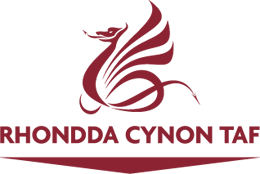 Under paragraph 2(4) of schedule 10 of ‘The Equality Act 2010’ local authorities and responsible bodies have a duty to prepare, implement, review and update a written accessible strategy and the responsible body for a school must prepare, implement, review and updater written accessibility plans.This self-audit has been designed to assist Governors and Head Teachers to prepare an accessibility plan. A template for a suggested format for the plan can be found at the end of this audit document.RCT Example template : Accessibility Plan – School Name – Date – School LogoAccessibility Audit Tool for School and Pre- School settingsAccessibility Audit Tool for School and Pre- School settingsSchool:Date Completed:Name: (Headteacher)Signature:Name: (Chair of Governors)Signature:CCompliance.  PCPartial Compliance. Further improvements may be made, but the minimum requirements are being met.   NCNon-Compliance.  Key AspectKey AspectRatingComments/action required1. Is your educational setting compliant with the Equality Act 2010 ?1. Is your educational setting compliant with the Equality Act 2010 ?1. Is your educational setting compliant with the Equality Act 2010 ?1. Is your educational setting compliant with the Equality Act 2010 ?1.1Do you have an Accessibility Plan?1.2Was your accessibility plan co- produced with children/young people with ALN, their families and other stakeholders ?1.3Is everyone in your setting aware of the Equality Act 2010 ?1.4Do you have evidence that your setting does not treat pupils/students less favourably and takes reasonable steps to avoid putting disabled pupils/students at a disadvantage in comparison to their peers?1.5Do you have evidence that your school community endeavours to see the child/young person with ALN first and their disability second? (e.g. disability awareness training, pupil plans which build on a child/young person’s strengths as well as addressing their difficulties)1.6Do all staff understand the needs of the pupils/students and support them accordingly?1.7Do you have inclusive, whole school policies, processes and practices?1.8Do you proactively include pupils/students with ALN, and their families, in all enrichment activities?1.9Do you celebrate the strengths of pupils/students with ALN and focus on building on what they can do rather than what they find difficult?1.10Are pupils/students involved in the recruitment of teaching assistants and other school staff?2.  Is your setting inclusive?2.  Is your setting inclusive?2.  Is your setting inclusive?2.  Is your setting inclusive?2.1Is accessible signage used, throughout the setting’s environment, at all activities and events?2.2Are pupils/students with ALN included in pupil/student forums e.g. school councils?2.3Is personalised and creative support arranged so that pupils/students can access all activities including trips /visits and afterschool and break time activities?2.4Do you ensure that financial difficulties do not prevent pupils/students with ALN being included in activities and events?2.5Are pupils/students with ALN and their families given explicit information about trips and activities well in advance so that preparations can be made by their families?2.6Do you ensure that transition from setting to setting is carefully planned and personalised for pupils/students with ALN?2.7Do you find creative and flexible solutions to ensure that pupils/students with ALN can move easily between classrooms? 2.8Do you use targeted, small group and/or individual activities to improve self-esteem, confidence and social skills? 2.9Do you work closely with families (and the Attendance and Wellbeing Service if appropriate) to improve attendance?2.10Do you take proactive measures to overcome bullying by implementing anti-bullying policies and approaches?3.  Is the curriculum accessible?Consider:staff training Provision of learner supportAvailability and suitability of auxiliary aids ( e.g. laptops)Provision for assessmentsExaminations targets to be met 3.  Is the curriculum accessible?Consider:staff training Provision of learner supportAvailability and suitability of auxiliary aids ( e.g. laptops)Provision for assessmentsExaminations targets to be met 3.  Is the curriculum accessible?Consider:staff training Provision of learner supportAvailability and suitability of auxiliary aids ( e.g. laptops)Provision for assessmentsExaminations targets to be met 3.  Is the curriculum accessible?Consider:staff training Provision of learner supportAvailability and suitability of auxiliary aids ( e.g. laptops)Provision for assessmentsExaminations targets to be met 31Do staff have high aspirations and expectations of pupils/students with ALN?3.2Do staff have regular and updated training re: additional needs and how the needs can be met?3.3Are children with disabilities encouraged to take part in music, drama and physical activities?3.4Do class teachers/PE staff know how to include pupils/students with disabilities in PE?3.5Are pupils/students and their families fully involved in the review of individual plans regarding curriculum access?3.6Do you use a graduated approach when meeting the needs of pupils/students with ALN?3.7Do you use the ‘assess, plan, do review’ cycle to inform the graduated approach? 3.8Is the attainment gap between pupils/students with ALN and those without ALN being reduced over time (whilst ensuring the high achievement of the most able)?3.9Is the progress made by your pupils/students as good as that made by pupils/students with ALN nationally?3.10Do you ensure that homework is accessible to all e.g. by setting homework early in lessons, putting it online (and giving it to families in hard copy who do not have access to the internet)?3.11Are cover staff, including supply teachers, clear about the additional needs of pupils/students and how to meet these needs?3.12Are staff given time to plan for pupils/students who need a highly differentiated/individualised curriculum?3.13Do pupils/students with ALN have access to appropriate information technology?3.14Do all additional adults, including teaching assistants, build positive relationships, support flexibly and facilitate independent learning?3.15Are auxiliary aids used to ensure that pupils/students with ALN are included in the curriculum? 4.  Is your setting physically accessible?Consider:Access to all school buildings and external areas for pupils with physical, hearing or visual impairments.Access to sports facilitiesSchool transportOut of hours activitiesPlanned refurbishments4.  Is your setting physically accessible?Consider:Access to all school buildings and external areas for pupils with physical, hearing or visual impairments.Access to sports facilitiesSchool transportOut of hours activitiesPlanned refurbishments4.  Is your setting physically accessible?Consider:Access to all school buildings and external areas for pupils with physical, hearing or visual impairments.Access to sports facilitiesSchool transportOut of hours activitiesPlanned refurbishments4.  Is your setting physically accessible?Consider:Access to all school buildings and external areas for pupils with physical, hearing or visual impairments.Access to sports facilitiesSchool transportOut of hours activitiesPlanned refurbishments4.1Are your buildings adapted to ensure that the majority of areas are physically accessible for people with disabilities?4.2If adaptations are not possible have you found creative solutions to ensure inclusion e.g. moving classes to accessible classrooms?4.3Are pathways around the setting and parking arrangements safe, easily accessible and well signed?4.4Are emergency and evacuation systems accessible to all e.g. do alarms have both visual and auditory components?4.5Are accessible toilets and changing facilities located appropriately and not used for other purposes e.g. storage?4.6Are calm low sensory areas available in the setting?4.7Are your rooms (excluding classrooms) optimally organised for pupils/students with a physical disability?4.8Are classroom interiors adapted to ensure access to all areas for pupils/students with sensory needs e.g. using drapes to reduce noise levels and removing clutter to ensure safe access?4.9Is furniture and equipment selected, adjusted and located appropriately? 4.10If needed, and possible, are classroom partitions installed in open plan areas to ensure access for pupils/students with sensory difficulties?4.11If intercom messages are used are they always relayed to pupils/students with hearing impairments?4.12Are all signs and symbols in Braille for pupils with visual impairments and in picture form for those with communication and learning difficulties?4.13Are highly visible markings used to ensure the safety of pupils/students with a visual impairment?4.14Do you consult with pupils/students with ALN regarding the accessibility of classrooms, toilets and changing facilities etc?5.  How accessible is information, advice and guidance?Consider :Availability of school information/work in alternative formats for pupils with visual/hearing or learning impairments (seeking pupils views)That necessary communication aids/technology provided is supported to enable pupils to participate and communicate their views and work.5.  How accessible is information, advice and guidance?Consider :Availability of school information/work in alternative formats for pupils with visual/hearing or learning impairments (seeking pupils views)That necessary communication aids/technology provided is supported to enable pupils to participate and communicate their views and work.5.  How accessible is information, advice and guidance?Consider :Availability of school information/work in alternative formats for pupils with visual/hearing or learning impairments (seeking pupils views)That necessary communication aids/technology provided is supported to enable pupils to participate and communicate their views and work.5.  How accessible is information, advice and guidance?Consider :Availability of school information/work in alternative formats for pupils with visual/hearing or learning impairments (seeking pupils views)That necessary communication aids/technology provided is supported to enable pupils to participate and communicate their views and work.5.1Is your Accessibility Plan online and in hard copy (for those families who do not have internet access)?5.2Do you work with parent/carers and young people to ensure that your website is presented in a family friendly way?5.3Do you hold review meetings etc at times when parents are able to attend?5.4Have you developed communication channels and review processes that enable two-way information sharing with families?5.5Is information available in a variety of languages?5.6Is information available in a variety of formats including‘easy read’large printsymbolsaudio?5.7Do staff use technology to support the inclusion of disabled pupils ? (When required)5.8Do you ensure that pupils/students know exactly who they can contact for information, advice and support?Further guidancehttps://gov.wales/sites/default/files/publications/2018-04/planning-to-increase-access-to-schools-for-disabled-pupils.pdfhttp://www.legislation.gov.uk/ukpga/2010/15/schedule/10?view=plainUseful contacts21st Century Schools – 01443 744002Learner Support Service  – 01443 744333Further guidancehttps://gov.wales/sites/default/files/publications/2018-04/planning-to-increase-access-to-schools-for-disabled-pupils.pdfhttp://www.legislation.gov.uk/ukpga/2010/15/schedule/10?view=plainUseful contacts21st Century Schools – 01443 744002Learner Support Service  – 01443 744333Further guidancehttps://gov.wales/sites/default/files/publications/2018-04/planning-to-increase-access-to-schools-for-disabled-pupils.pdfhttp://www.legislation.gov.uk/ukpga/2010/15/schedule/10?view=plainUseful contacts21st Century Schools – 01443 744002Learner Support Service  – 01443 744333Further guidancehttps://gov.wales/sites/default/files/publications/2018-04/planning-to-increase-access-to-schools-for-disabled-pupils.pdfhttp://www.legislation.gov.uk/ukpga/2010/15/schedule/10?view=plainUseful contacts21st Century Schools – 01443 744002Learner Support Service  – 01443 744333IntroductionApproach to developing the planIncreasing access to the curriculumShort term prioritiesMedium term prioritiesLong term prioritiesImproving access to the physical environmentShort term prioritiesMedium term prioritiesLong term prioritiesImproving communication and access to school informationShort term prioritiesMedium term prioritiesLong term prioritiesOther issuesConclusionsTarget/ActionBy whomResourcesTimescalePerformance measure/ImpactIncreasing Access to the CurriculumIncreasing Access to the CurriculumIncreasing Access to the CurriculumIncreasing Access to the CurriculumIncreasing Access to the CurriculumImproving access to the physical environmentImproving access to the physical environmentImproving access to the physical environmentImproving access to the physical environmentImproving access to the physical environmentImproving communication and access to school informationImproving communication and access to school informationImproving communication and access to school informationImproving communication and access to school informationImproving communication and access to school information